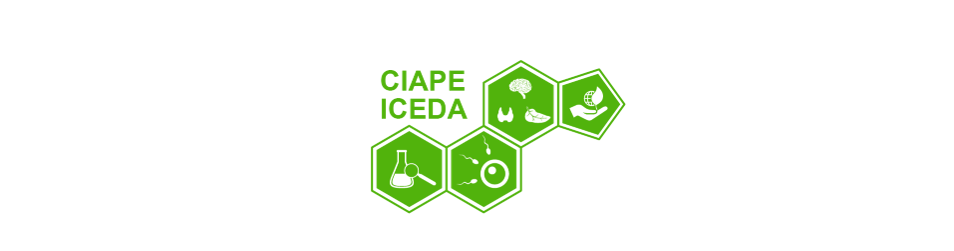 Prix CIAPE / ICEDA AwardsFormulaire de candidature / Application formListe des documents à fournir / List of documents to be provided : Ce formulaire / this form,NB :	Sections 1-2 → TOUS les candidat·e·s/all candidates                 Section 3 → Prix 1, 2 et 3 / Awards 1, 2 and 3                 Section 4→ Prix 4, 5 et 6 / Awards 4, 5 and 6 Curriculum vitae,  Lettre de nomination d'un collègue ou d'un superviseur / Nomination letter from a colleague or supervisor, Lettres de soutien de collègues/professionnel·les (uniquement pour les prix 1 et 2) /Letters of support from colleagues/professionals (only for Awards 1 and 2). Lettre de soutien du superviseur ou de la superviseuse (uniquement pour les prix 4, 5 et 6) /Letter of support from supervisor (only for Awards 4, 5 and 6).À quel prix appliquez-vous ? / At which award are you applying?1 -  Prix carrière / Professional Career Award2 -  Prix en milieu de carrière professionnelle / Professional Mid-Career Award3 -  Prix début de carrière professionnelle / Professional Early-Career Award	4 -  Prix stagiaire postdoctoral / Postdoctoral Fellow Award5 -  Prix doctorat / Ph.D Award	6 -  Prix maitrise / M.Sc Award	Êtes-vous membre du CIAPE ? / Are you a ICEDA member ?  Oui / Yes                          Non / NoInformations personnelles / Personal information :Nom / Name : Courriel / Email : Votre Université / Your University :  Section 1 : Décrivez vos contributions et vos réalisations scientifiques dans le domaine des perturbateurs endocriniens. / Describe your scientific contributions and achievements in the field of endocrine disruptors. (250-500 mots/words)Section 2 : Décrivez vos activités d’animation dans le domaine des perturbateurs endocriniens. / Describe your outreach activities in the field of endocrine disruptors.(250-500 mots/words)Section 3 : Seulement pour les prix de carrière / Only for Career Awards - Décrivez votre formation ou vos contributions en matière de leadership dans le domaine des perturbateurs endocriniens. / Describe your training or leadership contributions in the field of endocrine disruptors.(250-500 mots/words)Section 4 : Seulement pour les prix étudiants et postdoctoral / Only Students and Postdoctoral Fellow AwardsDécrivez votre projet d’étude / Describe your study project.